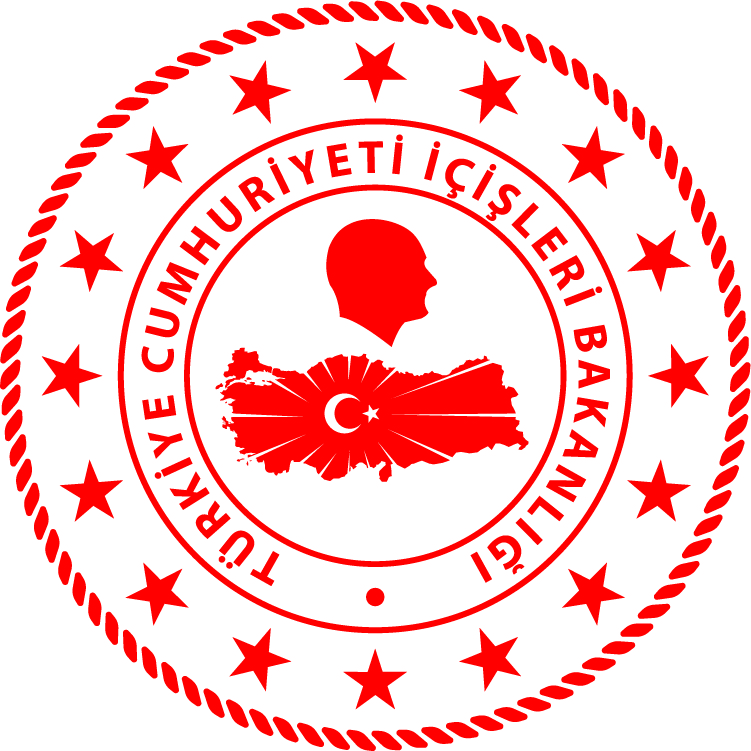 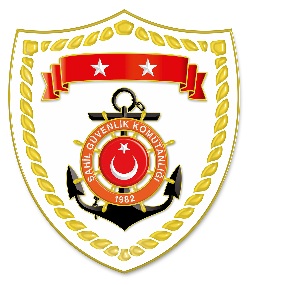 Akdeniz BölgesiS.NoTARİHMEVKİ VE ZAMANOLAYTIBBİ TAHLİYE YAPILAN ŞAHISLARAÇIKLAMA121 Eylül 2020MERSİN/Akdeniz20.47Rahatsızlanma1Karaduvar açıklarında özel bir teknede rahatsızlanan 1 şahsın tıbbi tahliyesi gerçekleştirilmiştir.